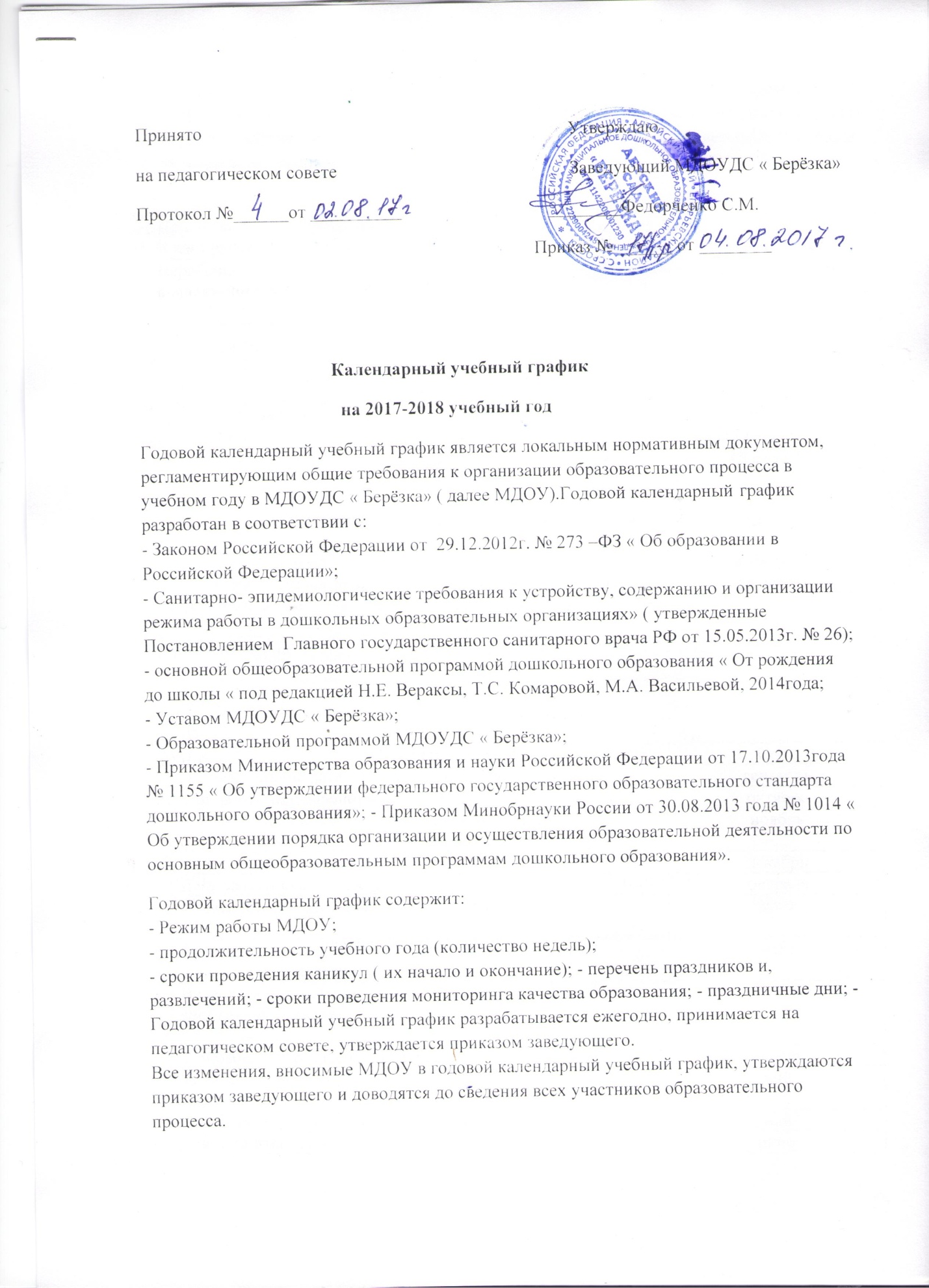 Муниципальное дошкольное образовательное учреждение  детский сад  «Берёзка» в установленном законодательством Российской Федерации порядке несет ответственность за реализацию не в полном объеме образовательных программ в соответствии с годовым календарным учебным графиком. Режим работы учреждения2. Продолжительность учебного года. 3.Мероприятия, проводимые в рамках образовательного процесса3.1. Мониторинг достижения детьми планируемых результатов освоения образовательной программы (без прекращения образовательного процесса) 3.2. Праздники и развлечения для воспитанников4.Каникулярное время, праздничные (нерабочие) дни4.1. Каникулы  4.2. Праздничные и выходные дниПродолжительность учебной недели5 дней (с понедельника по пятницу)Время работы возрастных групп10 часов в день (с 7.30 до 17.30 часов)Нерабочие днисуббота, воскресенье и праздничные дниУчебный годс 01.09.2017г. по 31.05.2018г.36 недельI полугодиес 01.09.2017г. по 31.12.2017г.17 недельII полугодиес 15.01.2018г. по 31.05.2018г      19 недельПервичный мониторингс 23.10.2017г. по 27.10.2017г.5 днейИтоговый мониторингс 23.04. 2018г. по 27.04.2018г.5 днейМероприятияСрокПознавательное развлечение «День знаний»сентябрьПраздник «Осень золотая!»октябрьПраздник «Мамочка любимая, самая красивая»                  (День матери)ноябрьНовогодний праздникдекабрьДень защитника ОтечествафевральТематическая неделя. Праздник 8 марта.мартТематическая неделя. Народная культура и традиции. Фольклорный праздник.мартНеделя здоровья. Спортивные развлечения « Мама, папа , я спортивная семья»»  апрельТематическое развлечение «Светофор»апрельТематическая неделя.Праздник «День Победы»майПраздник «До свидания, детский сад!»майДень защиты детейиюньСроки/ датыКоличество каникулярных недель/ праздничных днейЗимние каникулыС 09.01.2018г. по 12.01.2018г.1 неделяЛетние каникулыС  01.06.2018г. по 31.08.2018г.13 недель День народного единства 06.11.2017г 1деньНовогодние  каникулы31 декабря – 8 января 8 днейДень защитника Отечества23.02.18г.1деньМеждународный женский день08.- 09.03.2017г2 дняДень Труда 30.04. по 02.05.18 3 дняДень Победы9 мая 1 деньДень России11-12 июня2 дня